מכינה קדם צבאית "נחשון" - המדרשה הישראלית למנהיגות חברתית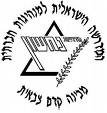 מחזור כ"א הראשון, שובל, 2017, התשע"ח, שבוע 16 - פנים בסימן חג חנוכה "בחג זה מתקשר זכר תקופה הירואית עלומה עם אמונה בעתיד לבוא, תמונות ההיסטוריה מתאחות עם תמונות חלום, ומילות שבאו לשבח גבורות עבר קוראות לגבורה חדשה.."(מרטין בובר, מתוך "מה לנו חנוכה?")יום א'17.12.17ט חשון התשע"חיום ב'18.12.17י חשון התשע"חיום ג'19.12.17יא חשון התשע"חיום ד'20.12.17יב חשון התשע"חיום ה'21.12.17יג חשון התשע"חיום ו'22.12.17יד חשון התשע"חמנחה תורןעדןעדיעדןאביחיאביחיעדןמובילי יוםנועה ועמרידורון וליאורנעם ל ויובל ביעל ודניאל דישראל ושלינועה ועמריתורניםשחר ג ועופר אדוד ויהושענועה ואיביובל ד וליאוריובל ב ונרייעל ונועם ט7:15"בוקר טוב" + סדר ונקיון המכינה"בוקר טוב" + סדר ונקיון המכינה"בוקר טוב" + סדר ונקיון המכינה"בוקר טוב" + סדר ונקיון המכינה"בוקר טוב" + סדר ונקיון המכינה"בוקר טוב" + סדר ונקיון המכינה7:45ארוחת בוקרארוחת בוקרארוחת בוקרארוחת בוקרארוחת בוקרארוחת בוקר8:309:00 - הכנת חולייה לשבוע יו"שאימון כושראימון כושרסיור אמאוס:6:30 - יציאה מהמכינה8:30 - הגעה לפארק קנדה-משחק נייוט, הדרכה על הקרב, משחק הדגל11:15 - כנסיית התגלות12:00 - יציאה לקברי המכבים+א.צ13:30 - הדרכה קברי המכבים+מבצע דני14:30 - יציאה לנבי סמואל15:15 - הדרכה נבי סמואל16:30 – יציאה חזרה למכינהאימון כושר9:30הפסקה                                                                                 הפסקה                                                                                 הפסקה                                                                                 הפסקה                                                                                 סיור אמאוס:6:30 - יציאה מהמכינה8:30 - הגעה לפארק קנדה-משחק נייוט, הדרכה על הקרב, משחק הדגל11:15 - כנסיית התגלות12:00 - יציאה לקברי המכבים+א.צ13:30 - הדרכה קברי המכבים+מבצע דני14:30 - יציאה לנבי סמואל15:15 - הדרכה נבי סמואל16:30 – יציאה חזרה למכינה9:45עדן - תקשורת מקרבת /אביחי - צומת הגוש - מה בין דו קיום לטרור רצחני?איתי - כלכלה?! /שירה - כן לא שחור לבןיהונתן טוקר-"החברה הישראלית"סיור אמאוס:6:30 - יציאה מהמכינה8:30 - הגעה לפארק קנדה-משחק נייוט, הדרכה על הקרב, משחק הדגל11:15 - כנסיית התגלות12:00 - יציאה לקברי המכבים+א.צ13:30 - הדרכה קברי המכבים+מבצע דני14:30 - יציאה לנבי סמואל15:15 - הדרכה נבי סמואל16:30 – יציאה חזרה למכינהסיכום שבוע ופ"ש11:30אביחי - צומת הגוש - מה בין דו קיום לטרור רצחני? / עדן - תקשורת מקרבתשחר שטיינר - "שלום עכשיו"11:45-עינת ורצקי-פילוסופיהסיור אמאוס:6:30 - יציאה מהמכינה8:30 - הגעה לפארק קנדה-משחק נייוט, הדרכה על הקרב, משחק הדגל11:15 - כנסיית התגלות12:00 - יציאה לקברי המכבים+א.צ13:30 - הדרכה קברי המכבים+מבצע דני14:30 - יציאה לנבי סמואל15:15 - הדרכה נבי סמואל16:30 – יציאה חזרה למכינה11:00 - סגירת מכינה 12:00 - יציאה לשבת ביו"ש12:45לו"ז קשר יהודי:14:30 - התכנסות בבית ספר שולמית15:00 - פתיחת שבוע15:30 - יציאה להדלקת נרות בבתי החברותות17:30 - יציאה חזרה לבית ספר שולמית18:00 - הרצאה על חנוכה19:00 - ארוחת ערב19:45 - מפגש משותף עם החברותות21:00 - עיבוד יום וניקיון22:00 - חזרה למכינהזמן מובילי יוםזמן מובילי יוםזמן מובילי יוםסיור אמאוס:6:30 - יציאה מהמכינה8:30 - הגעה לפארק קנדה-משחק נייוט, הדרכה על הקרב, משחק הדגל11:15 - כנסיית התגלות12:00 - יציאה לקברי המכבים+א.צ13:30 - הדרכה קברי המכבים+מבצע דני14:30 - יציאה לנבי סמואל15:15 - הדרכה נבי סמואל16:30 – יציאה חזרה למכינה13:00לו"ז קשר יהודי:14:30 - התכנסות בבית ספר שולמית15:00 - פתיחת שבוע15:30 - יציאה להדלקת נרות בבתי החברותות17:30 - יציאה חזרה לבית ספר שולמית18:00 - הרצאה על חנוכה19:00 - ארוחת ערב19:45 - מפגש משותף עם החברותות21:00 - עיבוד יום וניקיון22:00 - חזרה למכינה    15:00-ישיבת תיאום                ארוחת צהריים                                           15:00-ישיבת תיאום                ארוחת צהריים                                           15:00-ישיבת תיאום                ארוחת צהריים                                       סיור אמאוס:6:30 - יציאה מהמכינה8:30 - הגעה לפארק קנדה-משחק נייוט, הדרכה על הקרב, משחק הדגל11:15 - כנסיית התגלות12:00 - יציאה לקברי המכבים+א.צ13:30 - הדרכה קברי המכבים+מבצע דני14:30 - יציאה לנבי סמואל15:15 - הדרכה נבי סמואל16:30 – יציאה חזרה למכינה16:00לו"ז קשר יהודי:14:30 - התכנסות בבית ספר שולמית15:00 - פתיחת שבוע15:30 - יציאה להדלקת נרות בבתי החברותות17:30 - יציאה חזרה לבית ספר שולמית18:00 - הרצאה על חנוכה19:00 - ארוחת ערב19:45 - מפגש משותף עם החברותות21:00 - עיבוד יום וניקיון22:00 - חזרה למכינהגלעד - רעיון פוליטישיחות שיקוףפעילות קהילתיתסיור אמאוס:6:30 - יציאה מהמכינה8:30 - הגעה לפארק קנדה-משחק נייוט, הדרכה על הקרב, משחק הדגל11:15 - כנסיית התגלות12:00 - יציאה לקברי המכבים+א.צ13:30 - הדרכה קברי המכבים+מבצע דני14:30 - יציאה לנבי סמואל15:15 - הדרכה נבי סמואל16:30 – יציאה חזרה למכינה   פרשת השבוע: ויגשכניסת שבת: 16:11צאת שבת: 17:1917:15לו"ז קשר יהודי:14:30 - התכנסות בבית ספר שולמית15:00 - פתיחת שבוע15:30 - יציאה להדלקת נרות בבתי החברותות17:30 - יציאה חזרה לבית ספר שולמית18:00 - הרצאה על חנוכה19:00 - ארוחת ערב19:45 - מפגש משותף עם החברותות21:00 - עיבוד יום וניקיון22:00 - חזרה למכינההפסקהסיור אמאוס:6:30 - יציאה מהמכינה8:30 - הגעה לפארק קנדה-משחק נייוט, הדרכה על הקרב, משחק הדגל11:15 - כנסיית התגלות12:00 - יציאה לקברי המכבים+א.צ13:30 - הדרכה קברי המכבים+מבצע דני14:30 - יציאה לנבי סמואל15:15 - הדרכה נבי סמואל16:30 – יציאה חזרה למכינה17:45לו"ז קשר יהודי:14:30 - התכנסות בבית ספר שולמית15:00 - פתיחת שבוע15:30 - יציאה להדלקת נרות בבתי החברותות17:30 - יציאה חזרה לבית ספר שולמית18:00 - הרצאה על חנוכה19:00 - ארוחת ערב19:45 - מפגש משותף עם החברותות21:00 - עיבוד יום וניקיון22:00 - חזרה למכינהישיבות חולייות אםמפגש משפחות מארחות - הדלקת נר שמיניפעילות קהילתיתסיור אמאוס:6:30 - יציאה מהמכינה8:30 - הגעה לפארק קנדה-משחק נייוט, הדרכה על הקרב, משחק הדגל11:15 - כנסיית התגלות12:00 - יציאה לקברי המכבים+א.צ13:30 - הדרכה קברי המכבים+מבצע דני14:30 - יציאה לנבי סמואל15:15 - הדרכה נבי סמואל16:30 – יציאה חזרה למכינהשבת שלום !19:00לו"ז קשר יהודי:14:30 - התכנסות בבית ספר שולמית15:00 - פתיחת שבוע15:30 - יציאה להדלקת נרות בבתי החברותות17:30 - יציאה חזרה לבית ספר שולמית18:00 - הרצאה על חנוכה19:00 - ארוחת ערב19:45 - מפגש משותף עם החברותות21:00 - עיבוד יום וניקיון22:00 - חזרה למכינהארוחת ערבארוחת ערבארוחת ערבארוחת ערבארוחת ערב20:00לו"ז קשר יהודי:14:30 - התכנסות בבית ספר שולמית15:00 - פתיחת שבוע15:30 - יציאה להדלקת נרות בבתי החברותות17:30 - יציאה חזרה לבית ספר שולמית18:00 - הרצאה על חנוכה19:00 - ארוחת ערב19:45 - מפגש משותף עם החברותות21:00 - עיבוד יום וניקיון22:00 - חזרה למכינהאלוף(מיל') יעקב אור - מפקד אוגדת יו"ש לשעברחוליית קבוצהפנימה - יהדות ונפש20:00 – ניקיונות21:00 – עיבוד יום21:15-21:30לו"ז קשר יהודי:14:30 - התכנסות בבית ספר שולמית15:00 - פתיחת שבוע15:30 - יציאה להדלקת נרות בבתי החברותות17:30 - יציאה חזרה לבית ספר שולמית18:00 - הרצאה על חנוכה19:00 - ארוחת ערב19:45 - מפגש משותף עם החברותות21:00 - עיבוד יום וניקיון22:00 - חזרה למכינהעיבוד יומי + תדרוך למחר + הודעותעיבוד יומי + תדרוך למחר + הודעותעיבוד יומי + תדרוך למחר + הודעותעיבוד יומי + תדרוך למחר + הודעותעיבוד יומי + תדרוך למחר + הודעות